AP World History 2017-2018Summer AssignmentA History of the World in 6 Glasses, Textbook, and Map ExerciseThis assignment can also be found on my Weebly page through Ferrahian’s HomepageFirst:  Please create a www.turnitin.com to submit A History of the World in 6 Glasses exercises online by listed due dates. It is free of charge to create the account. You do need an email address. When enrolling below is the information needed for the account:Class ID: 15624123Enrollment Key: APWHHM1) Book Reading: Over the course of the summer, you will read A History of the World in 6 Glasses by Tom Standage and be prepared the first day of class with your copy of the book and a critical understanding of the five historical themes reflected in the book.The first days of class will be spent discussing the five historical themes that define the AP World History course. Come to class with questions, insightful commentary, and an enthusiastic attitude. During the school year, AP World History students will be expected to read extensively and deeply, connecting themes and patterns.  Patterns to look for are compare and contrast, change over time, and historical synthesis and context.As you read, you will be filling out the 5 Themes Jigsaw Chart found on the next page or the link. Please TYPE your answers into the jigsaw. Submit via TurnItin.com by July 30, 2017. Each chapter should be a page.As you read, please look for evidence of the following themes:Interaction Between Humans and the Environment:  having to do with how the environment shaped human societies and how humans shaped the environment: Including such issues as demography, disease, migration, patterns of settlement, and environmental technology.Development and Interaction of Cultures: having to do with religious beliefs, whether organized or traditional, the religious institutions of culture, having to do with art (visual, musical, written) and architecture as well as intellectual movements/philosophy, having to do with the technology used by the society, new inventions.State-Building, Expansion, and Conflict: having to do with gaining, seeking, and organizing power, events related to the function of government: making laws, enforcing laws, and interpreting laws. Creation, Expansion, and Interaction of Economic Systems: Having to do with how people meet their basic material needs, the production, distribution, and consumption of goods and services including such issues as domestic and international trade, monetary policies and taxation.Development and Transformation of Social Structures: Having to do with people in groups, their living together, and relations with one another o Includes such issues as: gender, economic status.During the first few days of school, we will be working on one of the writing components of the AP Exam, the short answer question or SAQ.  This work will come directly from the summer reading. You MUST complete the 5 Themes Jigsaw Chart BEFORE completing the SAQ.You will be practicing this on your own by completing the SAQ assignment found below. The SAQ responses should be typed on a separate word doc turned in to turnitin.com by July 30, 2017. You will be completing 6 SAQ responses. Each part of each answer (the a., b., or c.) should be NO LONGER than 3-4 sentences.  Therefore, each question response will be no more than 12 sentences total.The AP World History course is designed around 5 major themes that consistently occur in each Period we will be studying. You will identify at least three examples that fit each theme for beer using the book, A History of the World in Six Glasses. The AP World History course is designed around 5 major themes that consistently occur in each Period we will be studying. You will identify at least three examples that fit each theme for wine using the book, A History of the World in Six Glasses. The AP World History course is designed around 5 major themes that consistently occur in each Period we will be studying. You will identify at least three examples that fit each theme for spirits using the book, A History of the World in Six Glasses. The AP World History course is designed around 5 major themes that consistently occur in each Period we will be studying. You will identify at least three examples that fit each theme for coffee using the book, A History of the World in Six Glasses. The AP World History course is designed around 5 major themes that consistently occur in each Period we will be studying. You will identify at least three examples that fit each theme for tea using the book, A History of the World in Six Glasses. The AP World History course is designed around 5 major themes that consistently occur in each Period we will be studying. You will identify at least three examples that fit each theme for Coca-Cola using the book A History of the World in Six Glasses. The AP World History course is designed around 5 major themes that consistently occur in each Period we will be studying. You will identify at least three examples that fit each theme for Water using the book A History of the World in Six Glasses. History of the World in 6 GlassesSAQ summer assignment 2017First review the “How to SAQ powerpoint” found here: https://goo.gl/zZKdxa If the link does not work, it is attached to the summer assignment as well. Typed answers will only be accepted via turnitin.com by July 30,2017. Hand written responses are not accepted.1.BeerA. Identify and explain ONE factor that enabled the emergence of beer.B. Identify and explain ANOTHER factor that enabled the emergence of beer. C. Identify and explain ONE factor that enabled the spread of beer.2. Wine A. Identify and explain ONE reason why wine was seen as an impressive display of wealth in Mesopotamia.B. Identify and explain why wine was limited in Mesopotamia.C.  Identify and explain how wine became “emblems of power, prosperity and privilege”under the Assyrians.3. SpritsA.  Identify and explain one connection between spirits and colonization.B. Identify and explain ANOTHER  connection between spirits and colonization. C. Identify and analyze Why  spirits an important staple in Colonial America.4. Coffee 
A. Identify and explain one way that coffee played a pivotal role in the Scientific Revolution.B. Identify and explain ANOTHER way that coffee played a pivotal role in the Scientific Revolution.
C. Analyze why it was so important to Europe’s development that many people’s beverage of choice switched from alcohol to coffee.5. TeaA. Identify and explain one way in which tea was an integral part of the Industrial Revolution.B. Identify and explain ANOTHER way in which tea was an integral part of the Industrial Revolution.C. Analyze how the mass production of tea changed culture in the colonial world. 6. Coca-cola A. Identify and explain one way in which Coke drove globalization. B. Identify and explain ANOTHER way in which Coke drove globalization. C. Analyze the impact of Coke on a non-western culture.2)  Textbook assignment:  To get an understanding of the textbook reading level and the notes required, you are required to read chapter 1 and 2 of our textbook, Ways of the World, 3rd ed., by Robert Strayer.  You will be completing guided reading and big picture questions and vocabulary while reading (chapter review). These are found throughout the reading and the end of each chapter. These will be hand written on a separate sheet of paper. This will be due on the first day of class, August 21, 2017.→→ During the first week of class, there will be a quiz on this material.You will read period 1, First Things First, Beginnings in History to 600 B.C.E. Period 1 on page 2. Chapter 2 ends on page 90. While reading DO NOT SKIM. Look at the additional graphs, documents and visuals to better understand the chapter. Throughout the course and on the AP exam there will be many visuals, primary and secondary sources.Guided reading questions are found along side the margins of each chapter. They are labeled GUIDED READING QUESTIONS. At the end of the chapter you will answer the Big Picture Questions and complete the significance of the vocabulary words for this chapter.3) Mapping Exercise: Due August 21, 2017. Neatly label the world maps with the land and water features listed below in the color indicated in parentheses.  Print neatly and make sure your maps are easy to read.AP World Regions: Refer to page 33 in the AP World History Course Description (available on the link below). Using the world map provided in this packet, draw and label the AP Regions based on the “closer look.(pg. 35)”  You may color it if you would like, but, that is not a requirement.  However, please use a color or striping to indicate regions that overlap.Link for course description:  https://secure-media.collegeboard.org/digitalServices/pdf/ap/ap-world-history-course-and-exam-description.pdfBodies of Water and Rivers (use continent specific maps)Oceans, Seas, Bays, Lakes (color them blue)			Rivers (draw them blue)1.    Atlantic Ocean					1.    Nile River2.    Pacific Ocean					2.    Tigris3.    Indian Ocean					3.    Euphrates4.    Arctic Ocean					4.    Amazon River5.    North Sea						5.    Mississippi River6.    Baltic Sea						6.    Rio Grande River7.    English Channel					7.    Indus River8.    Norwegian Sea					8.    Yellow River (Huang He)9.    Barents Sea					9.    Yangtze River10.  Mediterranean Sea				10.  Ganges River11.  Adriatic Sea					11.  Irrawaddy River12.  Aegean Sea					12.  Mekong River13.  Black Sea						13.  Congo River14.  Caspian Sea					14.  Danube River15.  Great Lakes16.  Red Sea17.  Persian Gulf18.  Arabian Sea19.  Bay of Bengal20.  South China Sea21.  East China Sea22.  Yellow Sea23.  Sea of JapanMountains and Deserts (use continent specific maps)Mountains (Brown)					Deserts (Yellow)1.    Alaska Range					1.    Gobi Desert2.    Rocky Mountains					2.    Kalahari Desert3.    Appalachian Mountains				3.    Sahara Desert4.    Andes Mountains					4.    Thar Desert5.    Alps						5.    Sierra Madre Desert6.    Atlas Mountains					6.    Mojave Desert7.    Ural Mountains					7.    Namib Desert8.    Hindu Kush					8.    Syrian Desert9.    Himalaya Mountains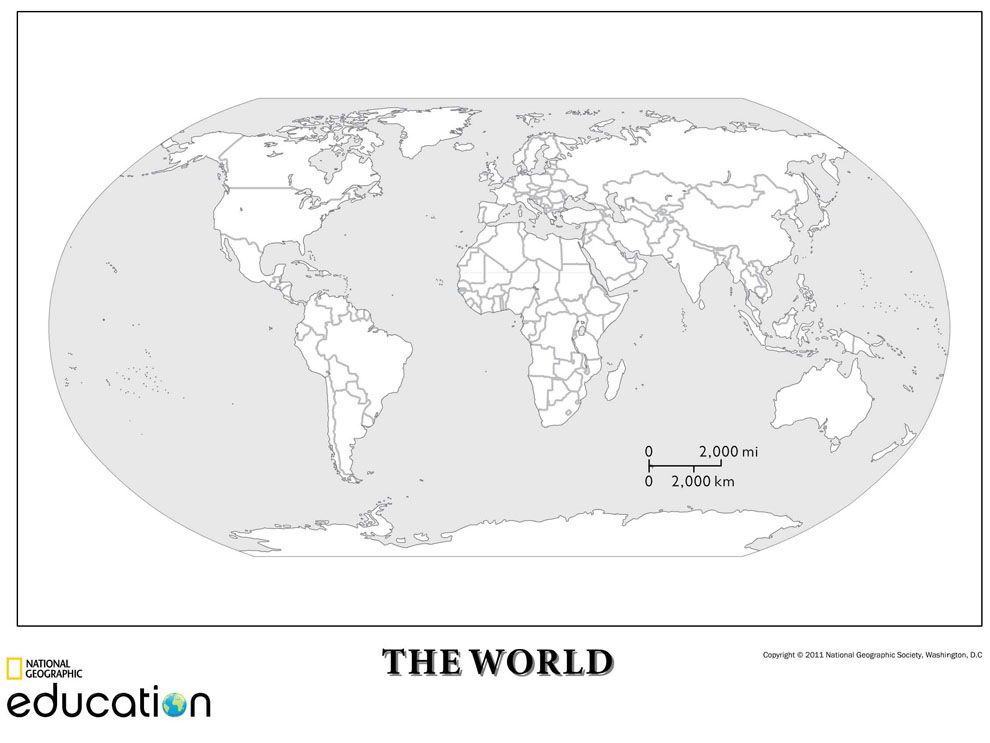 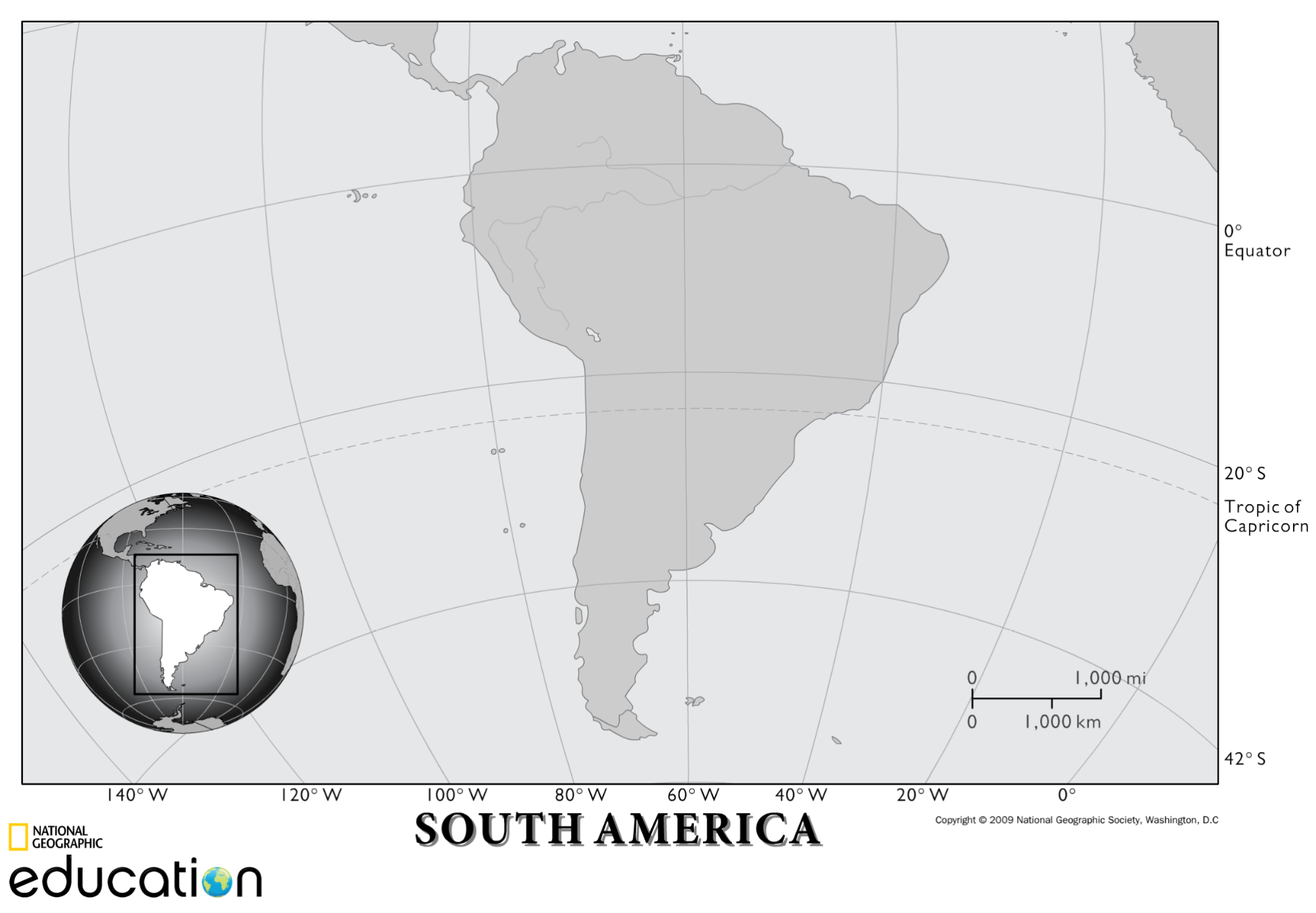 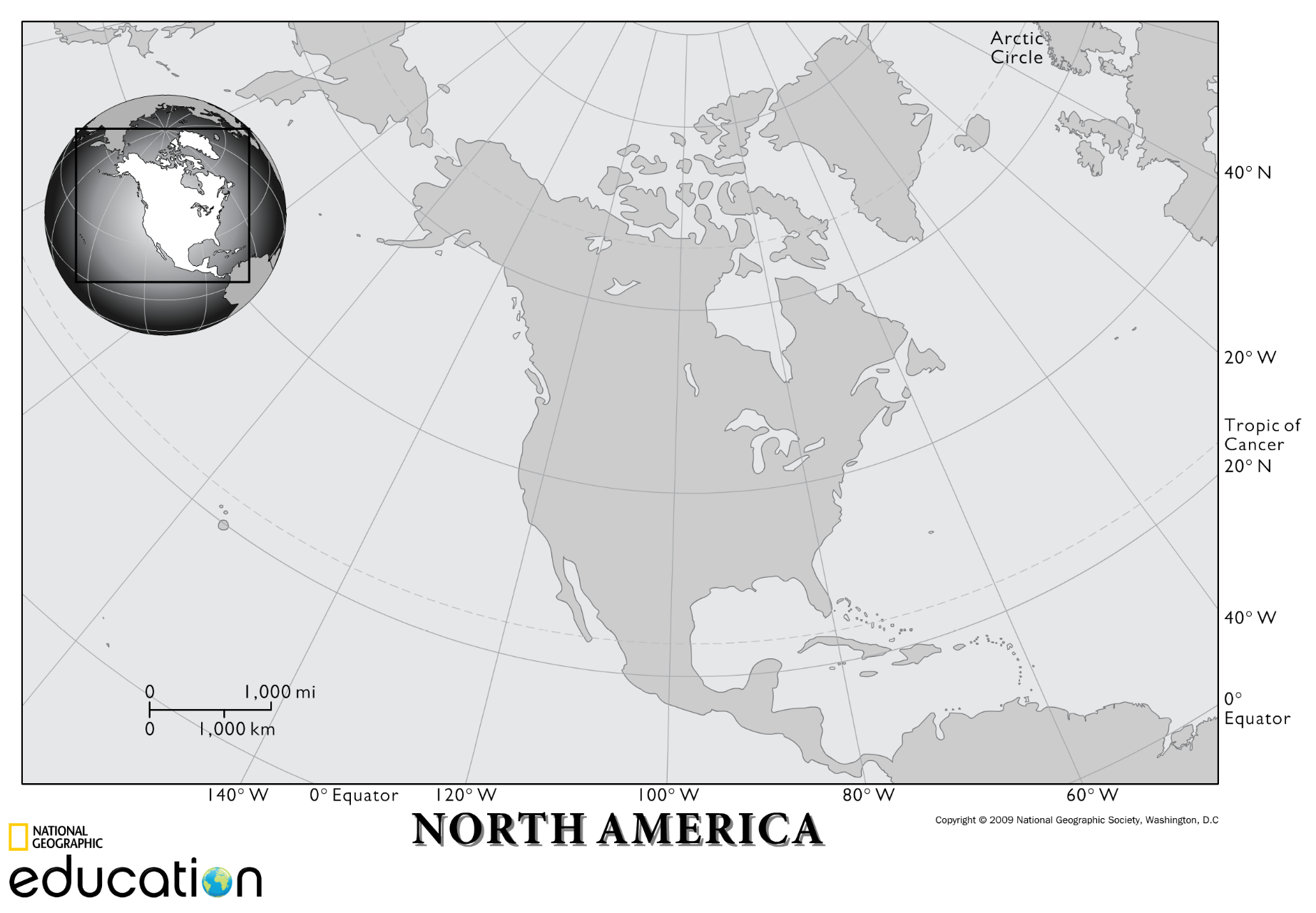 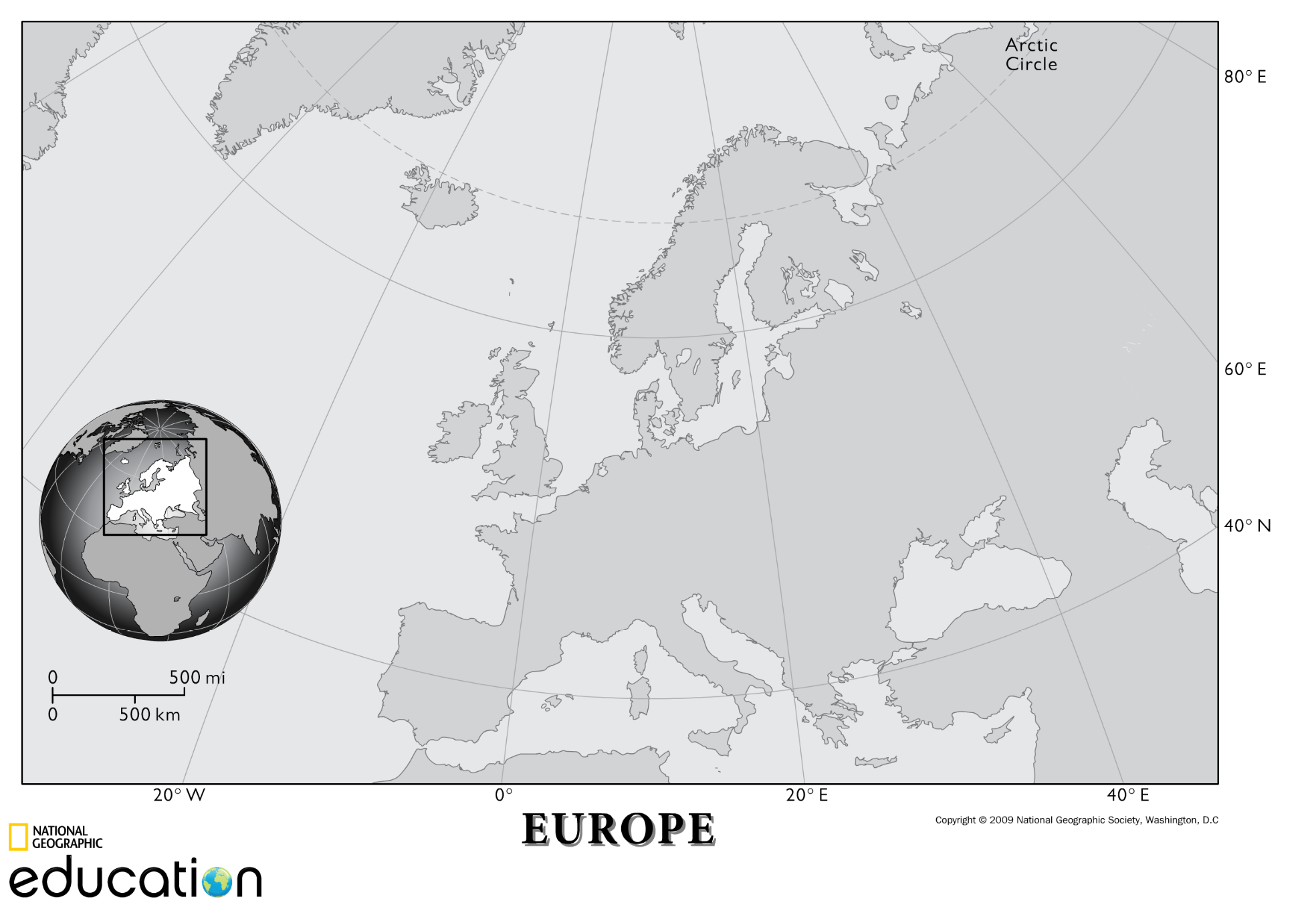 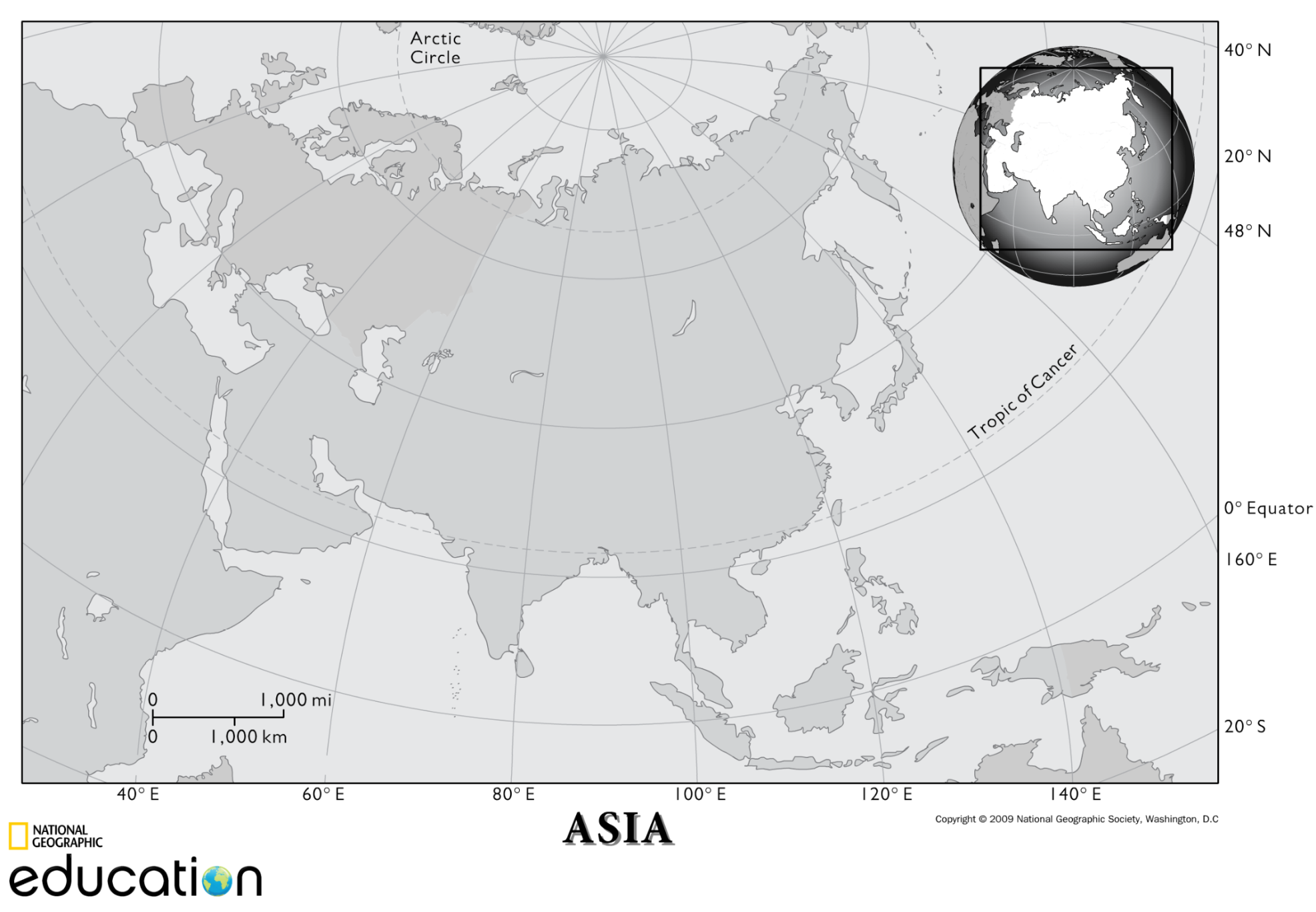 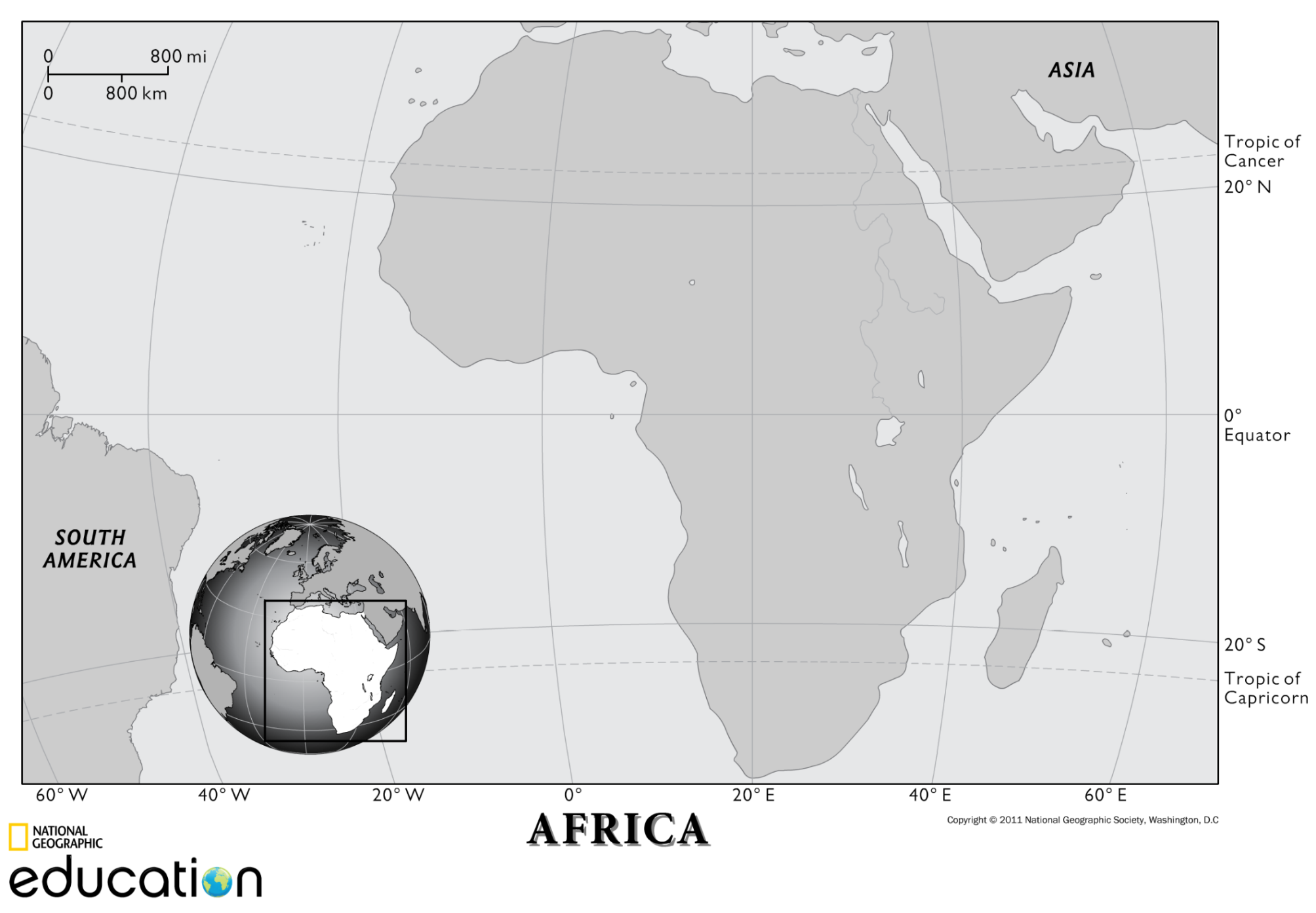 BeerTheme 1: Interaction between humans and the environmentTheme 2: Development and interactions of culturesTheme 3:   State-building, expansion and conflictTheme 4: Creation, expansion, and interaction of economic systemsTheme 5: Development and transformation of social structuresExample 1Example 2Example 3How does identifying the themes aid in your overall understanding of the impact BEER played in civilizations?How does identifying the themes aid in your overall understanding of the impact BEER played in civilizations?How does identifying the themes aid in your overall understanding of the impact BEER played in civilizations?How does identifying the themes aid in your overall understanding of the impact BEER played in civilizations?How does identifying the themes aid in your overall understanding of the impact BEER played in civilizations?How does identifying the themes aid in your overall understanding of the impact BEER played in civilizations?WineTheme 1: Interaction between humans and the environmentTheme 2: Development and interactions of culturesTheme 3:   State-building, expansion and conflictTheme 4: Creation, expansion, and interaction of economic systemsTheme 5: Development and transformation of social structuresExample 1Example 2Example 3How does identifying the themes aid in your overall understanding of the impact wine played in civilizations?How does identifying the themes aid in your overall understanding of the impact wine played in civilizations?How does identifying the themes aid in your overall understanding of the impact wine played in civilizations?How does identifying the themes aid in your overall understanding of the impact wine played in civilizations?How does identifying the themes aid in your overall understanding of the impact wine played in civilizations?How does identifying the themes aid in your overall understanding of the impact wine played in civilizations?SpiritsTheme 1: Interaction between humans and the environmentTheme 2: Development and interactions of culturesTheme 3:   State-building, expansion and conflictTheme 4: Creation, expansion, and interaction of economic systemsTheme 5: Development and transformation of social structuresExample 1Example 2Example 3How does identifying the themes aid in your overall understanding of the impact spirits played in civilizations?How does identifying the themes aid in your overall understanding of the impact spirits played in civilizations?How does identifying the themes aid in your overall understanding of the impact spirits played in civilizations?How does identifying the themes aid in your overall understanding of the impact spirits played in civilizations?How does identifying the themes aid in your overall understanding of the impact spirits played in civilizations?How does identifying the themes aid in your overall understanding of the impact spirits played in civilizations?CoffeeTheme 1: Interaction between humans and the environmentTheme 2: Development and interactions of culturesTheme 3:   State-building, expansion and conflictTheme 4: Creation, expansion, and interaction of economic systemsTheme 5: Development and transformation of social structuresExample 1Example 2Example 3How does identifying the themes aid in your overall understanding of the impact coffee played in civilizations?How does identifying the themes aid in your overall understanding of the impact coffee played in civilizations?How does identifying the themes aid in your overall understanding of the impact coffee played in civilizations?How does identifying the themes aid in your overall understanding of the impact coffee played in civilizations?How does identifying the themes aid in your overall understanding of the impact coffee played in civilizations?How does identifying the themes aid in your overall understanding of the impact coffee played in civilizations?TeaTheme 1: Interaction between humans and the environmentTheme 2: Development and interactions of culturesTheme 3:   State-building, expansion and conflictTheme 4: Creation, expansion, and interaction of economic systemsTheme 5: Development and transformation of social structuresExample 1Example 2Example 3How does identifying the themes aid in your overall understanding of the impact tea played in civilizations?How does identifying the themes aid in your overall understanding of the impact tea played in civilizations?How does identifying the themes aid in your overall understanding of the impact tea played in civilizations?How does identifying the themes aid in your overall understanding of the impact tea played in civilizations?How does identifying the themes aid in your overall understanding of the impact tea played in civilizations?How does identifying the themes aid in your overall understanding of the impact tea played in civilizations?Coca-ColaTheme 1: Interaction between humans and the environmentTheme 2: Development and interactions of culturesTheme 3:   State-building, expansion and conflictTheme 4: Creation, expansion, and interaction of economic systemsTheme 5: Development and transformation of social structuresExample 1Example 2Example 3How does identifying the themes aid in your overall understanding of the impact Coca-Cola played in civilizations?How does identifying the themes aid in your overall understanding of the impact Coca-Cola played in civilizations?How does identifying the themes aid in your overall understanding of the impact Coca-Cola played in civilizations?How does identifying the themes aid in your overall understanding of the impact Coca-Cola played in civilizations?How does identifying the themes aid in your overall understanding of the impact Coca-Cola played in civilizations?How does identifying the themes aid in your overall understanding of the impact Coca-Cola played in civilizations?WaterTheme 1: Interaction between humans and the environmentTheme 2: Development and interactions of culturesTheme 3:   State-building, expansion and conflictTheme 4: Creation, expansion, and interaction of economic systemsTheme 5: Development and transformation of social structuresExample 1Example 2Example 3How does identifying the themes aid in your overall understanding of the impact Water played in civilizations?How does identifying the themes aid in your overall understanding of the impact Water played in civilizations?How does identifying the themes aid in your overall understanding of the impact Water played in civilizations?How does identifying the themes aid in your overall understanding of the impact Water played in civilizations?How does identifying the themes aid in your overall understanding of the impact Water played in civilizations?How does identifying the themes aid in your overall understanding of the impact Water played in civilizations?